SHAHEEN 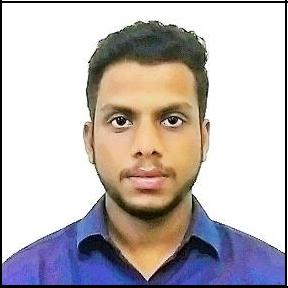 Email: Shaheen.373694@2freemail.com 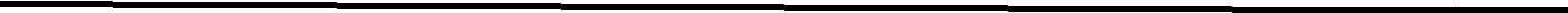 Mechanical engineerOBJECTIVETo work in a meaningful and challenging position that enables me to develop myself as a professional and permits scope for advancement.PROFESIONAL EXPERIENCETVS Sundaram Fasteners Limited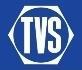 Chennai, IndiaTVS Sundaram Fasteners Limited is a global leader, manufacturing critical, high precision components for automotive, infrastructure, windmill and aviation sectors. Company’s product range includes cold extruded parts, powder metal parts, radiator caps, gear shifters, water pumps, oil pumps, fuel pumps etc.Responsibilities:•  Design or redesign mechanical and thermal components using analysis and computer-aided design.Develop and test prototypes of designed components Oversee the manufacturing process. 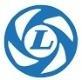 a modern CAD set-up and a Computer Testing,  Laboratory is a comprehensive  array of test tracks for vigorousTesting of balancing conditions  of engines. Designation	: Assistant Design EngineerDuration	: 6 monthsJob synopsis   : Catia Design Development and Engine TestingPERSONAL SKILLSEDUCATIONAL CREDENTIALS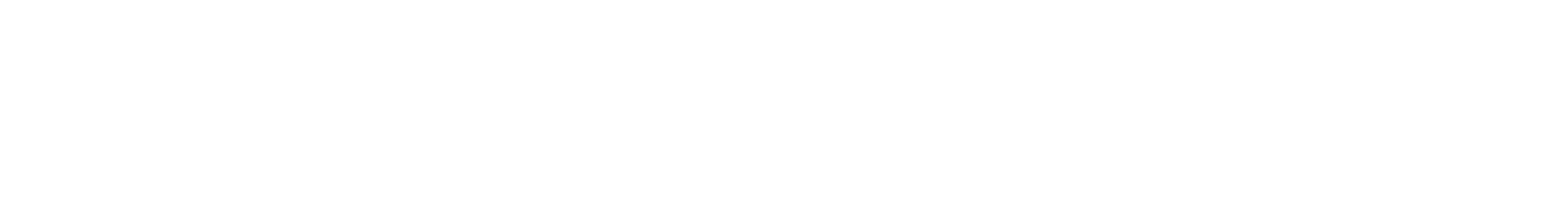 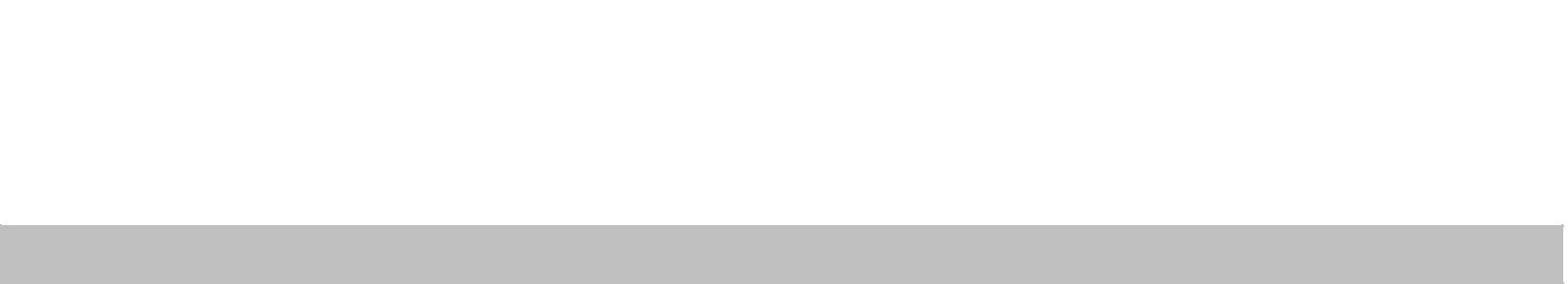 INDUSTRIAL ORIENTED TRAININGAutomotive  design using  CATIA V5 from Ashok Leyland Technical Centre, Chennai The training includes the guidelines of automotive design, surface modeling considering the aerodynamic properties, controlled  material designing using simulation.Expertised  2-year training  in  Unigraphics  NX which  includes  all  functions  of  software  like  solid modelling surface, modelling,  welding,  assembly etc.• Production process training from Mahindra & Mahindra in aerospace, automotive, construction equipment, defense, etc. the training comprises of automotive assembly, engine balancing.Limited, Chennai. The group has a presence energy, farm equipment, industrial equipme nt testing, mechatronic coordination and vehiclePROJECT DETAILSEFFECT OF ADDITION OF NANO PARTICLES ON PURE ALUMINIUM: Material based project to improve the mechanical strength of pure aluminium and to advance its application. Utilized Nano properties of titanium dioxide to enhance the hardness of the metal by using advanced stir casting process. The results showed considerable change in mechanical strengthLANGUAGE SKILLS• Excellent  communication  skill,  fluently  speaks, read and write English.Fluently speaks, read and write Hindi. Able to read and write Arabic. Mother tongue: Malayalam. PERSONAL DETAILSDate of birth	: 28/06/2016Nationality	: IndianDECLARATIONI hereby declare that the above furnished  information is authentic  to the best of my knowledge.SHAHEEN T •Analyzeproblems to see how mechanical and thermal processes might help solve the problem.•Analyzethe test results and change the design as needed.Designation: Mechanical Design EngineerDuration: 1 yearJob synopsis: Computer Aided Designing and Quality Analysis: Computer Aided Designing and Quality AnalysisAshok Leyland LtdAshok Leyland LtdChennai, IndiaChennai, IndiaAshok LeylandLtd is one of the largest  manufacturerof buses and trucks in the world. Ashok Leyland  alsomakes spare parts and engines  for industrial and marinemakes spare parts and engines  for industrial and marineapplications.  In the case of vehicle  testing,  Apart fromtesting of prototypes in the most demandingtesting of prototypes in the most demandingtesting of prototypes in the most demandingof conditions.Responsibilities:Responsibilities:•Develop designsfor mechanicaldevices and equipment.•Discuss materialoptions or other needs related to the product.options or other needs related to the product.•Reviewing specifications  and other data to develop mechanical layouts.Reviewing specifications  and other data to develop mechanical layouts.Reviewing specifications  and other data to develop mechanical layouts.•Extensiveknowledge in production process, CNC Operations and quality analysis.•Expert in design software CATIA and Unigraphics  NX(Siemens).Expert in design software CATIA and Unigraphics  NX(Siemens).•Ability to grasp and learn new things  and work under pressure.Ability to grasp and learn new things  and work under pressure.•Effectiveand efficient  time management  skills.•Excellentteam player and coordinator and have leadership  skills.•Good communication skills  and self-motivated.Good communication skills  and self-motivated.YearCourseBoard/InstitutionMarksYearCourseUniversityInstitutionMarksUniversity2016B. techCUSATToc H Institute Of Science And6.69 GPA2016B. techCUSATTechnology6.69 GPATechnology201112thKeralaBethany St. Johns Higher Secondary92%School200910thKeralaI.C.A. Higher Secondary School90%